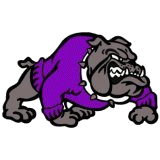  April 2013                                S.M.A.R.T. Lunch                                                                                                                    Club and Activities Calendar April 2013                                S.M.A.R.T. Lunch                                                                                                                    Club and Activities Calendar April 2013                                S.M.A.R.T. Lunch                                                                                                                    Club and Activities Calendar April 2013                                S.M.A.R.T. Lunch                                                                                                                    Club and Activities Calendar April 2013                                S.M.A.R.T. Lunch                                                                                                                    Club and Activities CalendarMonday          TuesdayWednesdayThursdayFridayTGS Priority: Social Studies, Fine Arts and ESLTGS Priority:  Math, Health/PE and CTETGS Priority:  English, Advanced Placement, SPEDTGS Priority:  Science andWorld LanguagesIntramurals, Aux Gym“A” and “B” LunchIntramurals, Aux Gym“A” and “B” LunchIntramurals, Aux Gym“A” and “B” LunchIntramurals, Aux Gym“A” and “B” LunchFree Play,  Aux Gym            “A” and “B” Lunch               1                 Model UN, 2306Beekeepers Club,  23122                                26 Club, Conf BCreative Writing Club, 2310Key Club, 2312Disc Golf Club, 2109Green Team, 2017Rubik’s Cube Club, 2002          3                       Astronomy Club, 2308DECA, TBAFood Club / Hangook, 2306  4                                Young Republicans, 3101 Christian Book Club, 1102French Honor Society, 1106Fashion Club, 11075                                 8Driver Safety, 2017Young Dem and Liberals, 2107                                 926 Club, Conf BChess Club, 2002Quill and Scroll, 2305FCCLA, 1007                               10ACE/Knowledge Master, 2308FCA, 2004 GSA, 3005                                11Project Graduation, 1003Christian Book Club, 1102Thespian Society, A104PBS, 1111Teachers of Tomorrow, 2308                              12                               15Model UN, 2306Beekeepers Club,  2312Bulldog Partners, 2017                               1626 Club, Conf BCreative Writing Club, 2310 Key Club, 2307Mountain Bike Club, 2002Green Team, 2017FBLA, 1107                              17NHS, Small Auxiliary GymFantasy Club, 2102    18                         Mu Alpha Theta, 3007Christian Book Club, 1102VIP, 1101ISI, E117                              19                              22Art Club, 1002Driver Safety, 2017                              2326 Club, Conf BScience Club, 3001FCCLA, 1007                              24ACE/Knowledge Master, 2308FCA, pavilionGSA, 3005                              25Video Club, C108Christian Book Club, 1102Foreign Language Club, 1101Philosophy Club, 3105                              26                              29                              30Club listMeeting days26 Club*TuesACE/Knowledge Master*WedArt ClubMonAstronomy ClubWedBeekeepers ClubMonBulldog PartnersMonChess ClubTuesChristian Book Club*ThursCreative Writing Club*TuesDECAWedDriver SafetyMonFantasy Club WedFashion ClubThursFBLATuesFCA - Fellowship Christian Athlete* WedFCCLA* TuesFood/Hangook Cult Club*WedForeign Lang. ClubThursFrench Honor SocietyThursGreen Team*TuesGSA* WedISI, Iron Sharpening IronThursKey Club*TuesModel UN*MonMountain Bike ClubTuesMu Alpha ThetaThursMusic Volunteering  TBANHSWedPBSThursPhilosophy Club ThursProject GraduationThursQuill and ScrollTuesRubik’s Cube ClubTuesScience ClubTuesTeachers of TomorrowThursThespian SocietyThursVideo ClubThursVIPThursYoung Dem & LiberalsMonYoung RepublicanThurs